USULAN PROGRAMIPTEKS BAGI MASYARAKAT (IbM) 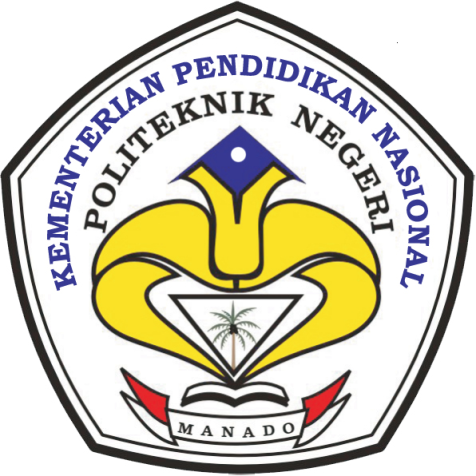 IbM Bagi Guru Listrik di SMKN Kota Tomohon Provinsi Sulawesi UtaraOleh :Ventje F. Aror, SST. MT / 0024026202 (Ketua)Sukandar Sawidin, ST.MT / 00121262208 (Anggota)POLITEKNIK NEGERI MANADO2017HALAMAN PENGESAHANJudul 						:  “IbM Bagi Guru Listrik di SMKN 						     Kota Tomohon Provinsi Sulawesi Utara Nama Mitra Program Ibm 			:    SMKN TomohonKetua Tim Pengusul	Nama					:  Ventje Ferdy Aror, SST. MTNIDN					:  0016126402Jabatan/Golongan			:  Lektor Kepala/IVaProgram Studi			:  Teknik ListrikPerguruan Tinggi			:  Politeknik Negeri ManadoBidang Keahlian			:  Teknik ListrikAlamat Kantor/Telp/Faks		:  Kampus Politeknik, Jl. Raya Politeknik, Desa					   	   Buha Manado Po Box 1265Anggota Tim PengusulJumlah Anggota			:  Dosen 1 (satu) orangNama Anggota / Bidang Keahlian 	:  Sukandar Sawidin, ST. MT/ Teknik InformatikaMahasiswa Yang Terlibat		:  2 orangLokasi Kegiatan / MitraSMKN				:  Kel.  Woloan. Kec. Tomohon Tengah Kabupaten / Kota			:  Kota TomohonPropinsi				:  Sulawesi UtaraJarak PT kelokasi Mitra (Km)	:  25 KmLuaran yang dihasilkan			:  Modul PraktikumJangka Waktu Pelaksanaan		:  6 (enam) BulanBiaya Total				:  Rp. 10.000.000,-Dikti					:  Rp. 10.000.000,-									Manado, 19 Januari 2017	        Mengetahui,	      Ketua Jurusan,					       Ketua PenelitiFanny  J. Doringin, ST.,MT       			Ventje F. Aror, SST. MT NIP.19670430 199203 1003                     		NIP. 19620224 199003 1 003 6412161991032001Menyetujui,Kepala Pusat Penelitian dan Pengabdian Kepada MasyarakatGeertje Efraty Kandiyoh, ST., M.Eng. NIP. 19680711 199702 2 001IDENTITAS DAN URAIAN UMUMJudul 	: 	 “IbM Bagi Guru Listrik di SMK 1 Kristen dan SMKN Kota Tomohon 			   Provinsi Sulawesi Utara”Tim PelaksanaObjek (khalayak sasaran) Pengabdian kepada Masyarakat :Guru Pengajar Jurusan Teknik Listrik di SMKN Tomohon, untuk mata pelajaran Smart Relay / Programmable Logic Controlle(PLC)Masa PelaksanaanMulai		:  bulan maret tahun 2017Berakhir	:  bulan Oktober tahun 2017Usulan Biaya DRPM Ditjen Penguatan RisbangTahun ke 1		:  Rp. 10.000.000,-Lokasi Pengabdian kepada Masyarakat  : SMKN TomohonMitra yang terlibatGuru-guru pengajar jurusan teknik listrik dan kontribusinya adalah sebagai peserta pelatihan Smart Relay / Programmable Logic Controlle(PLC) serta menyiapkan tempat pelaksanaan.Permasalahan yang ditemukan dan solusi yang di tawarkan :Peralatan Smart Relay / Programmable Logic Controlle(PLC) ada tersedia namun tidak dapat digunakan karena belum ada guru pengajar, modul penutun praktikum belum tersedia, perlu ada penambahan modul trainer untuk dapat melaksanakan praktikum.Dari permasalahan tersebut diatas maka solusi yang ditawarkan adalah melaksanakan pelatihan cara Menginstalasi Program, Menjalankan Program, membuat Modul Praktikum.Setelah mengikuti pelatihan smart relay/PLC peningkatan kompetensi guru akan meningkat, antara lain mampu menginstal program, mampu menjalankan program, mampu mengembangkan modul praktikum dan modul trainer. Dengan demikian juga akan berdampak peningkatan kompetensi bagi siswa secara khusus untuk jurusan teknik listrik dan tentunya juga akan meningkatkan kwalitas lulusan sekolah.Setelah pelaksanahan pelatihan smart relay/PLC semua modul pendukung pelaksanaan kegiatan yang telah dibuat dalam pelaksanaan kegiatan akan berikan kepada sekolah untuk sebagai bahan ajar dan untuk pengembangan modul-modul praktikum.DAFTAR ISIHALAMAN SAMPULHALAMAN PENGESAHAN  ................................................................................	iIDENTITAS DAN URAIAN UMUM ……………………………………………….	iiDAFTAR ISI  ...........................................................................................................	iiiRINGKASAN PROPOSAL .....................................................................................	1BAB I	PENDAHULUAN  ...................................................................................	2		1.1  Analisa Situasi  ……………………………….……………………..	2		1.2  Permasalahan Mitra  …………………………………………………	3BAB II	SOLUSI DAN TARGET  LUARAN .........................................................	4		2.1  Solusi  ………………………………………………………………..	4		2.2  Target Luaran  ……………………………………………………….	4BAB III	METODE PELAKSANAAN  ...................................................................	5BAB IV	KELAYAKAN PERGURUAN TINGGI  .................................................	7BAB V	BIAYA DAN JADWAL KEGIATAN  .....................................................	8		5.1  Anggaran Biaya  ..................................................................................	8		5.2  Jadwal Kegiatan  .................................................................................	9DAFTAR PUSTAKA  ...............................................................................................	10Lampiran – Lampiran Lampiran 1	:  Biodata Ketua Dan Anggota Tim PengusulLampiran 2	:  Gambaran Ipteks yang akan ditransfer kepada kelompok MitraLampiran 3	: Peta lokasi Wilayah Kelompok MitraLampiran 4 	:  Surat Pernyataan Kesediaan ekerja Sama dari kelompok MitraRINGKASAN PROPOSALSekolah Menengah Kejuruan (SMK) adalah pendidikan formal yang menyelenggarakan pendidikan kejuruan pada jenjang pendidikan menengah. Idealnya lulusan SMK akan langsung mendapatkan pekerjaan yang layak sesuai dengan kompetensi dan keterampilannya. Pendidikan kejuruan merupakan jenis pendidikan yang berorientasi pada keterampilan dimana produk atau lulusan pendidikan ini mudah memasuki pasar kerja atau mampu menciptakan pekerjaan sendiri.  Fakta yang terjadi saat ini tidak demikian. Dikutip dari News.okezone.com (2014), lulusan SMK selama ini kurang memuaskan akibat kurangnya kompetensi lulusan yang ditandai oleh kurangnya kesesuaian lulusan dan kebutuhan dunia usaha dunia industri (DUDI). Kebutuhan Sumber Daya Manusia (SDM) yang berkualitas di dunia industri menuntut SMK untuk membekali lulusannya dengan kompetensi-kompetensi yang dibutuhkan dunia usaha maupun dunia industri. Oleh karena itu SMK harus mempersiapkan peserta didiknya agar siap masuk ke dunia kerja dengan membekali berbagai macam kompetensi yang menunjang kebutuhan dunia kerja. Keberhasilan peserta didik dalam menguasai suatu kompetensi tidak lepas dari proses pendidikan. Salah satu bidang kompetensi yang berkembang begitu cepat saat ini adalah Teknologi Otomasi Industri, sehingga kompetensi semakin dibutuhkan dan menjadi tututan dewasa ini  di lingkungan industri. Bidang kontrol otomasi industri banyak memberi kemudahan-kemudahan bagi masyarakat pengguna lebih khusus bagi seorang operator untuk mengoperasikan suatu sistim kontol. Dan Smart Relay/PLC yang dapat digunakan untuk menjawab/mempermuda sistem pengontrolan yang dimaksud. Namun dalam pemanfaatannya smart relay/PLC harus diprogram secara khusus untuk menjalankannya. Dalam kurikulum SMK khususnya jurusan listrik, smart relay/PLC adalah salah pelajaran yang wajib diajarkan kepada siswa untuk meningkatkan kompetensi siswa, namun dengan terbatasnya guru yang mengajar bahkan ada sekolah yang sama sekali tidak diajarkan khusus Smart Relay/PLC ini, sedangkan peralatannya ada. Dalam lomba-lomba Ketrampilan Siswa (LKS) tingkat Nasional untuk SMK dengan jenis lomba bidang Electrical Instalasion beberapa tahun terakhir ini, dalam kisi-kisi soal lomba selalu menggunakan smart relay/PLC sebagai pengontrol untuk suatu rangkaian instalasi yang dilengkapi dengan sensor-sensor, saklar-saklar, motor listrik dan lain-lain. Bahkan dalam seleksi daerah untuk lomba ketrampilan siswa (LKS) smart relay/PLC sering tidak digunakan karena sekolah peserta lomba tidak siap dengan penggunaan smart relay/PLC, sehingga soal lomba yang dalam kisis-kisi nasional harus di ubah oleh juri lomba dan disesuaikan dengan keinginan peserta lomba. Untuk itu dengan melihat kondisi serta kebutuhan sekolah untuk pelajaran tentang smart relay/PLC maka sebagai institusi pendidikan vokasi (politeknik negeri manado) tentunya merasa terpanggil untuk membantu  guru/pengajar khusus di jurusan listrik yang ada di sekolah menengah kejuruan (SMK) yang ada dikota Tomohon untuk melaksanakan pelatihan dasar Smart Relay/Programmable Logic Controller (PLC) dengan metode pembelajaran Trainer Human Machine Interface (Trainer HMI)  untuk meningkatkan kompetensi staf guru/pengajar dibidang kontrol industri.Kata Kunci : Smart Relay/PLC, Rangkaian Kontrol InstalasiBAB IPendahuluan.Analisa SituasiLulusan SMK adalah tenaga kerja yang paling banyak diserap oleh industri, hal ini dikarenakan lulusan SMK memiliki kemampuan khusus yang kompeten dalam bidangnya masing-masing dibandingkan dengan lulusan SMA sederajat lainnya. Namun demikian, masih banyak lulusan SMK yang belum mampu mengoptimalkan kemampuannya di dunia industi contohnya dalam bidang otomasi industri yaitu Smart Relay/PLC (Programmable Logic Controller). Hampir semua industri nasional maupun internasional telah menggunakan PLC dalam pabrik-pabriknya. Sebagai contoh pabrik susu bubuk, pabrik minuman kaleng, pabrik roti, dan masih banyak lagi yang menggunakan Smart Relay/PLC dalam pabrik-pabriknya. Smart Relay/PLC merupakan salah satu mata pelajaran yang diajarkan bagi siswa, begitupun juga di SMKN Tomohon. Mata Pelajaran Smart Relay/PLC termasuk dalam jurusan Teknik Instalasi Tenaga Listrik. Berdasarkan informasi dari ketua jurusan dan kepala sekolah, pembelajaran mata pelajaran smart relay/PLC belum dapat diajarkan karena, keterbatasan tenaga guru pengajar mata pelajaran Smart Relay, serta peralatan trainer yang kurang mendukung, sehingga menyebabkan hasil belajar siswa tidak memuaskan, Peralatan yang masih belum lengkap dan kurang memadai menjadi salah satu faktor penghambat perkembangan siswa dalam pembelajaran. Dunia usaha dan dunia industri (DUDI) membutuhkan SDM yang berkualitas dan berkompeten di bidangnya. Oleh karena itu, SMK dituntut untuk mempersiapkan lulusannya dengan kompetensi-kompetensi yang dibutuhkan dunia usaha maupun dunia industri. Keberhasilan peserta didik dalam menguasai suatu kompetensi dipengaruhi oleh berbagai faktor diantaranya tenaga pendidik/guru. Guru dituntut untuk kreatif dan inovatif dalam menciptakan suasana belajar yang efektif dan menyenangkan. Kenyataannya guru masih menerapkan pembelajaran yang berpusat pada guru. Kreativitas dan strategi pembelajaran yang dimiliki guru masih kurang. Hal ini mengakibatkan interaksi dengan siswa menjadi rendah, siswa menjadi bosan, dan siswa hanya sebagai pendengar dan penghafal saja.  Pembelajaran seharusnya menitikberatkan pada peran siswa sebagai pusat pembelajaran. Siswa adalah subyek yang belajar dan tugas pendidik adalah menumbuhkan gairah belajar dalam diri siswa. Pembelajaran yang berpusat pada siswa akan mendorong siswa lebih aktif sehingga kualitas pembelajaran meningkat. Inovasi guru dalam penyajian materi dengan media pembelajaran masih kurang. Guru seharusnya dapat mempersiapkan pembelajaran dengan matang. Pemilihan strategi didukung media pembelajaran yang sesuai materi pembelajaran akan menarik minat siswa sehingga pembelajaran akan lebih efektif. Pembelajaran yang baik seharusnya dapat mendorong siswa lebih aktif, menarik minat siswa untuk belajar, dan memotivasi siswa meningkatkan rasa ingin tahunya. Hal tersebut membuat siswa terbiasa melakukan pembelajaran secara mandiri di sekolah maupun di luar sekolah. Oleh karena itu guru dituntut untuk mengembangkan kreativitas dan inovasi dalam menyajikan materi pembelajaran sehingga pembelajaran menjadi efektif dan menyenangkan. Permasalahan MitraKompetensi merupakan hal yang harus dikuasai oleh seorang pengajar/guru dan peserta didik di SMKN Tomohon khususnya Jurusan Listrik. Salah satu kompetensi yang dibutuhkan dunia industri di bidang otomasi adalah kompetensi merakit sistem Smart Relay/PLC. Kompetensi merakit sistem Smart Relay/PLC merupakan kompetensi dasar yang diajarkan di SMK khususnya Jurusan Listrik, Elektronik dan mesin untuk program keahlian Otomasi Industri. Namun yang menjadi permasalahan di SMKN Tomohon adalah belum tersedia guru pengajar khusus untuk Smart relay/PLC sedangkan peralatannya tersedia walaupun belum didukung dengan peralatan trainer lainnya. Dengan melihat permasalahan mitra maka kami sebagai staf pengajar di Politeknik Negeri Manado ingin membantu SMKN tersebut diatas dengan melaksanakan pelatihan Smart Relay/PLC. Adapun metode yang akan dilaksanakan dengan media pembelajaran Trainer Human Machine Interface (Trainer HMI) dipilih karena dinilai relevan dengan kebutuhan pembelajaran pada mata pelajaran Merakit Sistem Smart Relay/PLC untuk Keperluan Industri. Efektivitas pembelajaran ini diukur dari segi ketercapaian sasaran pembelajaran yang telah ditetapkan melalui nilai Kriteria Ketuntasan Minimum (KKM) pada kompetensi dasar Merakit Sistem Smart Relay/PLC. Kompetensi merakit sistem Smart Relay/PLC merupakan kompetensi dasar yang harus dikuasai siswa SMK kuhususnya untuk jurusan program keahlian Teknik Otomasi Industri untuk mendukung pengetahuan dan keterampilan di bidang otomasi industri. BAB IISOLUSI DAN TARGET LUARANSolusiAdapun solusi IbM Guru Listrik SMK ini adalah pelatihan dasar-dasar PLC yang terdiri cara menginstal program, cara menjalankan program serta membuat modul-modul praktikum dan lain-lain sebagainya untuk guru pengajar PLC dan siswa. Dan diharapkan setelah mengikuti pelatihan guru dapat mengembangkan sendiri modul praktikum yang sudah ada.Target LuaranTarget luaran kegiatan ini berupa alat-alat/modul trainer yang digunakan saat pelatihan akan diberikan ke peserta untuk digunakan dalam proses belajar mengajar di sekolah. Setelah mengikuti pelatihan PLC ini diharapkan guru SMK kota Tomohon khususnya jurusan listrik dapat menerapkan serta mengajarkan kepada siswa tentang perkembangan teknologi kontrol industri saat ini.Tabel Rencana Target Capaian LuaranBAB IIIMETODE PELAKSANAANBerdasarkan Solusi dan target luaran yang diharapkan, maka metode pelaksanaan kerjasama kemitraan ini dilakukan dengan cara :		Untuk dapat menjalankan kerjasama dengan sekolah mitra berdasarkan metode pelaksanaan maka ada beberapa prosedur kerja yaitu :BAB IVKELAYAKAN PERGURUAN TINGGIKegiatan yang dilaksanakan Politeknik Negeri Manado melalui UPT PPM selama tahun 2015 dilaksanakan lebih banyak pada kegiatan – kegiatan fisik bermitra dengan masyarakan pedesaan, dengan berbagai jenis kegiatan antara lain :Penyuluhan tentang bahaya kebakaran akibat hubungan arus pendek listrik dan cara pencegahannyaMelakukan pelatihan cara pemasangan instalasi listrik yang baik dan benar, juga pelatihan mengelasan,  kepada masyarakat /pemuda putus sekolahMelakukan renovasi rumah ibadah, fasilitas kantor desa, perbaikan jalan desa, balai desa, perbaikan instalasi rumah tinggalSosialisasi pajak dan lain-lainSemua kegiatan pengabdian dilakukan secara bersamaan oleh semua jurusan dengan berbagai latar belakang ilmu.Profil pengabdian pada masyarakat Politeknik Negeri Manado sebagai berikut :BAB VBIAYA DAN JADWAL KEGIATAN5.1  Anggaran BiayaJumlah anggaran dalam program ini sebesar Rp 50.000.000,- sebagaimana tercantum dalam tabel berikut :5.2.  Jadwal KegiatanDAFTAR PUSTAKAVentje Aror 2009. Buku Ajar; Praktikum Programmable Logic Controller Jurusan Teknik Elektro Politeknik Negeri Manado Marson Budiman 2008 Modul Praktikum Elektronika Digital Ventje Aror 2013 Rancangan Listrik 2 Politeknik Negeri Manado Manual Praktek PLC LG; 2014; PLC Trainer Kit [FPLC-Lampiran 1BIODATA ANGGOTA TIM PENGUSULIdentitas DiriRiwayat PendidikanPengalaman Penelitian Dalam 5 Tahun TerakhirPengalaman Pengabdian Kepada Masyarakat Dalam 5 Tahun TerakhirPengalaman Penulisan Artikel Ilmiah dalam Jurnal dalam 5 Tahun TerakhirPengalaman Penulisan Buku dalam 5 tahun terakhirPenghargaan yang pernah diraih dalam 10 Tahun Terakhir (dari Pemeritah, Asosiasi atau Institusi Lainnya)Identitas DiriRiwayat PendidikanPengalaman Penelitian Dalam 5 Tahun Terakhir       (Bukan  Skripsi, tesis, maupun Disertasi)*  Tuliskan Sumber Pendanaan: PDM(Penelitian Dosen Muda), Fundamental, Hibah Bersaing, Hibah Pekerti, Hibah Pascasarjana, Stranas (strategis nasional), Kerjasama Luar Negeri dan Publikasi International, RAPID (Riset andalan perguruan tinggi dan industri), Unggulan Stranas, atau sumber lainnya.Pengalaman Pengabdian Kepada Masyarakat Dalam 5 Tahun Terakhir* 	Tuliskan sumber pendanaan,penerapan IPTEK-EKOSOSBUD, Vucer, Vucer Multitahun,UJI, Sibermas, atau sumber dana lainnyaPengalaman Penulisan Artikel Ilmiah Dalam Jurnal Dalam 5 Tahun TerakhirPengalaman Penyampain Makalah Secara Oral Pada Pertemuan /Seminar Ilmiah dalam 5 Tahun  TerakhirPengalaman Penulisan Buku dalam 5 Tahun TerakhirPengalaman Perolehan  HKI Dalam 5-10 Tahun terakhirPengalaman merumuskan Kebijakan Publik/Rekayasa Sosial  Lainnya Dalam 5 tahun Terakhir.Penghargaan Yang Pernah Diraih dalam 10 Tahun Terakhir (dari Pemerintah, Asosiasi atau Institusi lainnya)Semua data yang saya isikan dan tercantum dalam biodata ini adalah benar dan dapat dipertanggungjawabkan secara hukum. Apabila di kemudian hari ternyata dijumpai ketidakhadiran dengan kenyataan, saya sanggup menerima resikonya.Demikian biodata ini saya buat dengan sebenarnya untuk memenuhi salah satu persyaratan dalam pengajuan hibah penelitian Politeknik Negeri Manado.Manado,  19 Januari   2016Pengusul,Sukandar Sawidin, ST.MTLampiran 2.Gambaran Ipteks yang akan ditransfer kepada kelompok Mitra 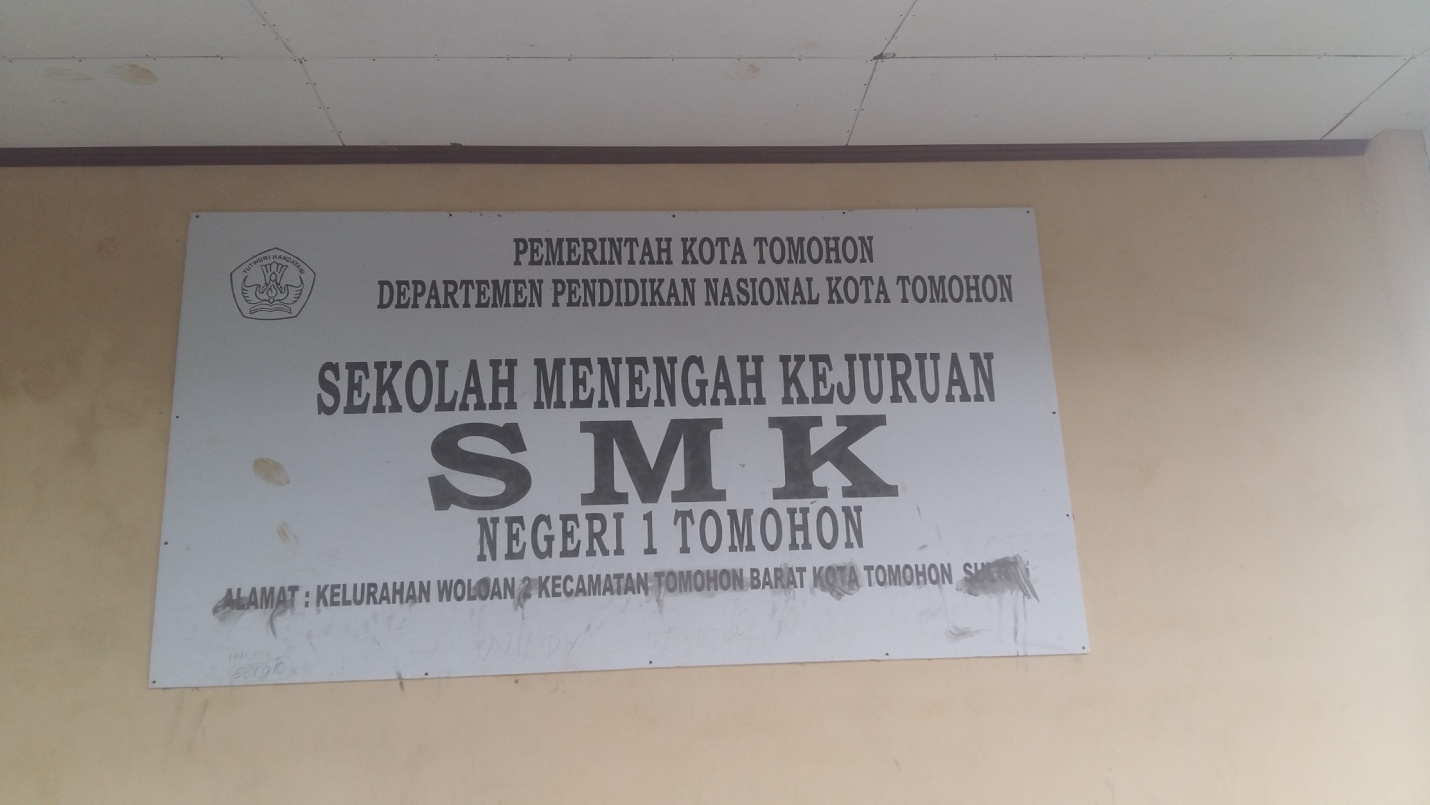 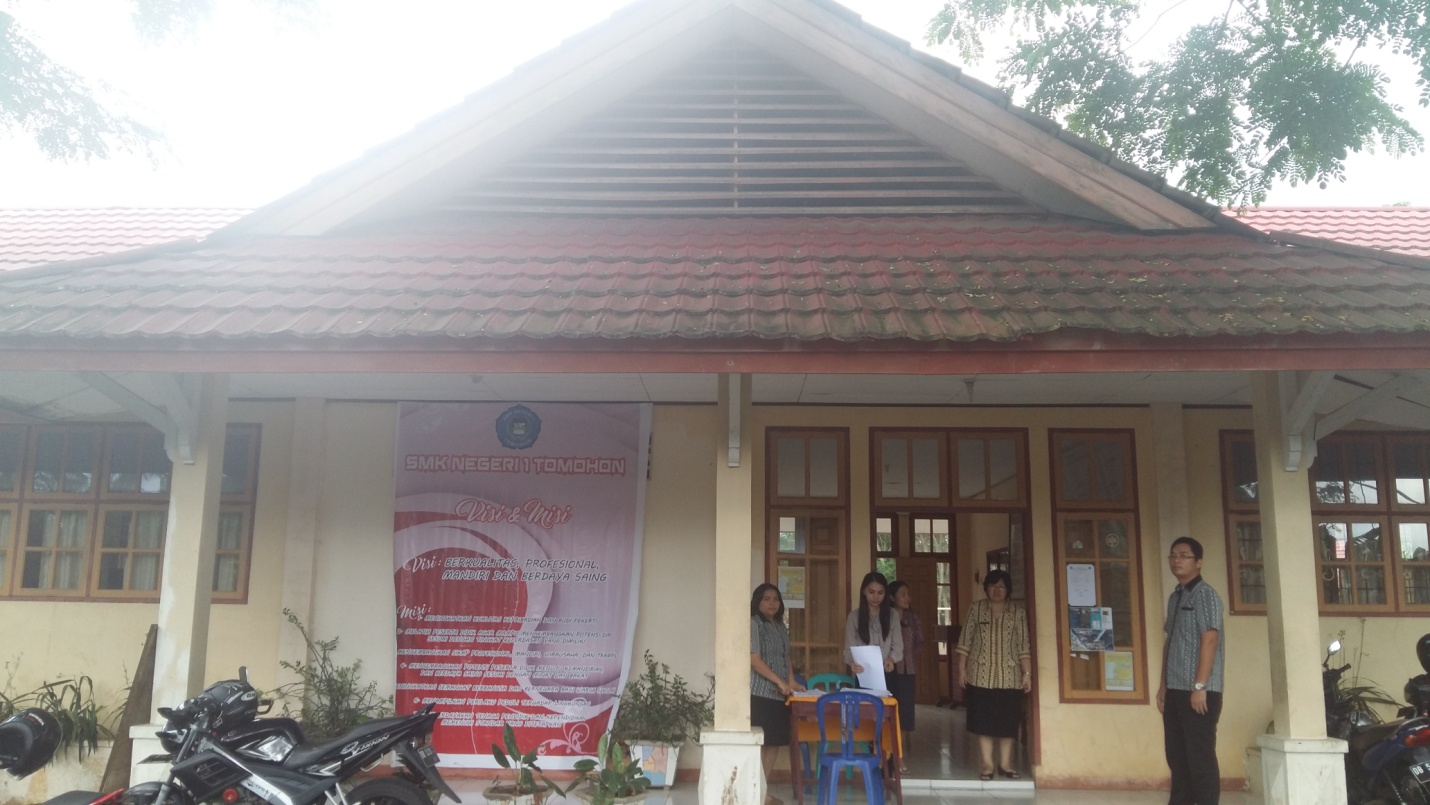 Gambar Profil Sekolah SMKN Tomohon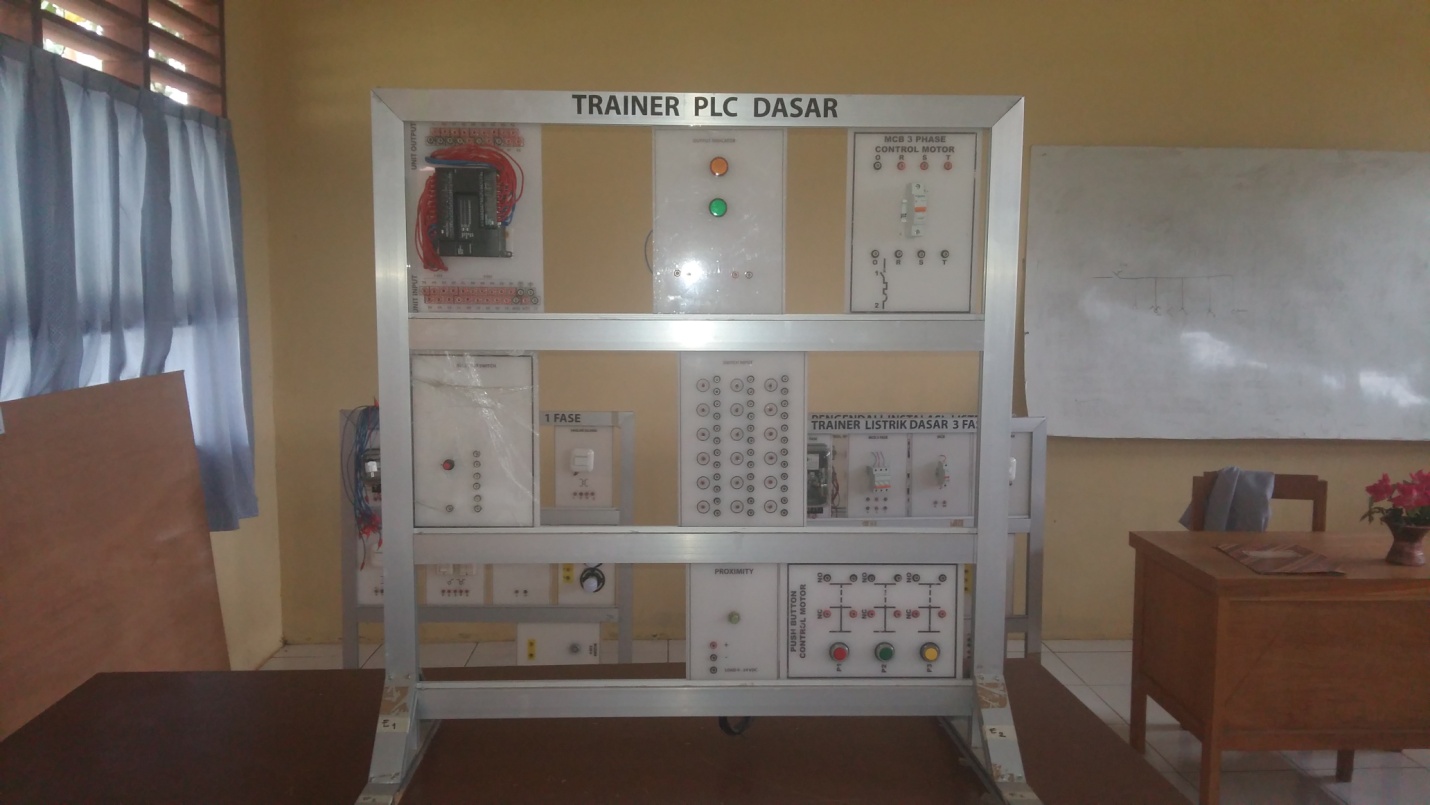 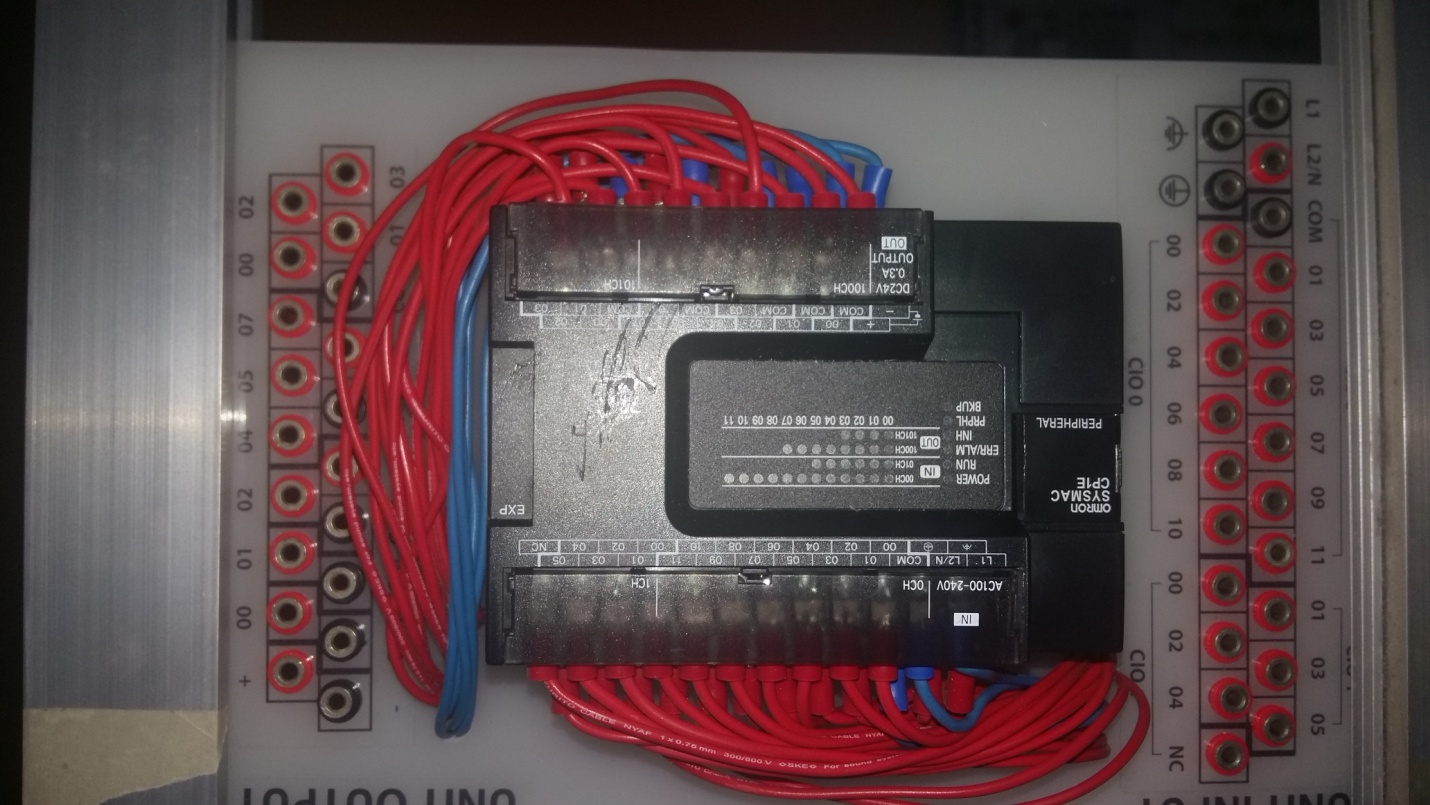 Gambar di atas adalah Smart Relay / PLC TRAINER yang ada di Laboratorium SMKN TomohonLampiran 3Peta lokasi Wilayah Kelompok Mitra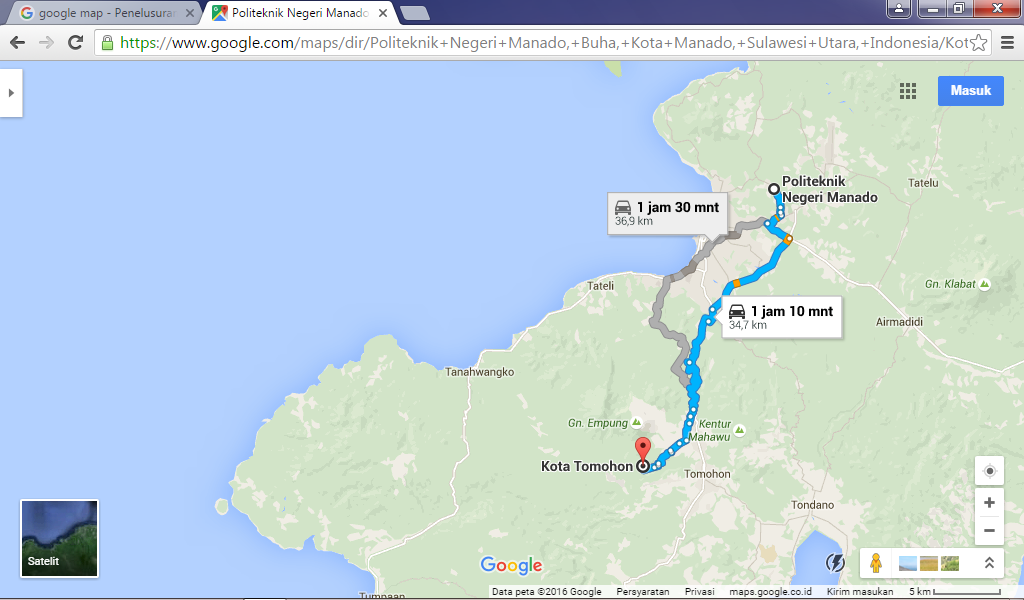 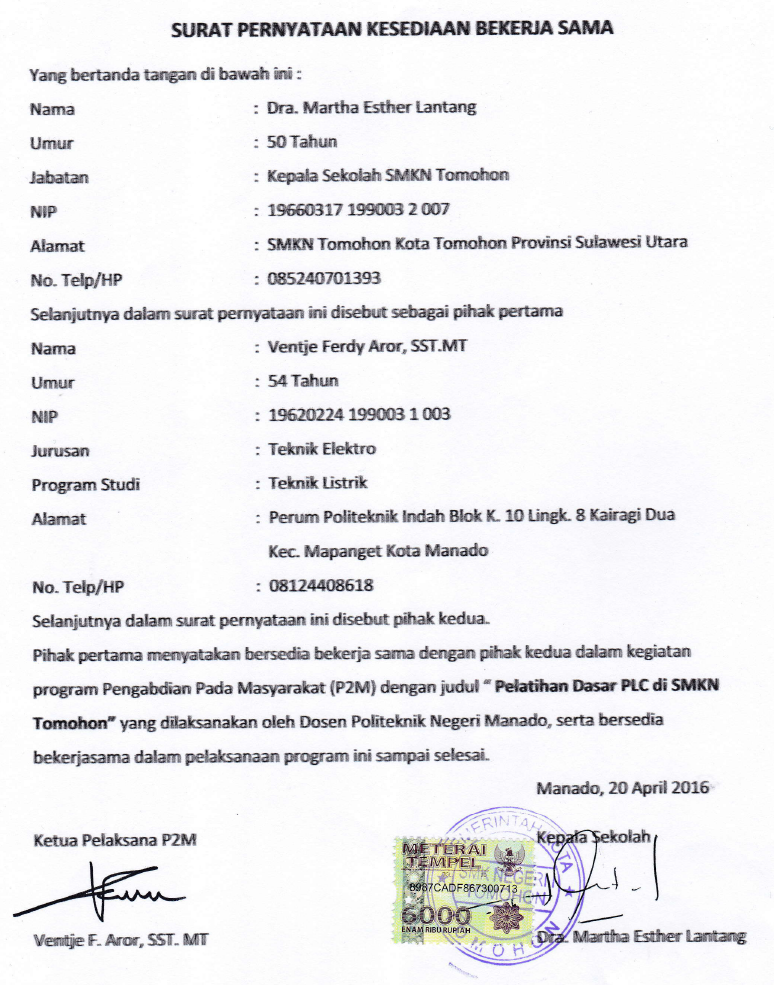 No.NamaJabatanBidang KeahlianInstansi AsalAlokasi Waktu (jam/minggu)1Ventje Ferdy Aror, SST. MTKetuaTeknik ElektroPoliteknik Negeri Manado82Sukandar Sawidin, ST. MTAnggota 1Teknik ElektroPoliteknik Negeri Manado8NoJenis LuaranIndikator Capaian1Publikasi ilmiah di jurnal/prosidingPublikasi Jurnal 2Publikasi pada media masa (cetak/elektronik)Publikasi media cetak3Penikatan omset pada mitra yang bergerak dalam bidang ekonomi4Penikatan kuantitas dan kualitas produk5Penikatan pemahaman dan ketrampilan masyarakatSetelah mengkuti program pelatihan guru mampu menginstalasi program, menjalankan/mengoperasikan program, membuat modul praktikum, membuat trainer tambahan untuk mata pelajaran smrt relay/PLC. Dengan demikian kompetenti guru meningkat dan tentu secara otomatis akan berdampak peningkatan kompetensi juga bagi siswa.6Peningkatan ketentraman/kesehatan masyarakat (mitra masyarakat umum)7Jasa, model, rekayasa sosial, sistem produk/barangTransfer ilmu pengetahuan8Hak kekayaan intelektual (paten, patensederhana, hak cipta, merek dagang, rahasia dagang, desain produk industri, perlindungan varietas tanaman, perlindugan topografiBuku/modul penuntun praktikum/modul trainer9Buku AjarPengembangan modul Trainer dan modul penuntun praktikumNoJustifikasi Permasalahan yang disepakati dalam kerja samaMetode Pendekatan1.Kurangnya pengetahuan tentang PLC bagi guru SMK Listrik yang ada di Kota TomohonPelatihan dan implementasi2.Masih kurangnya pengetahuan perkembangan control industri berbasis PLC Pelatihan dan implementasi3.Masih kurangnya pengetahuan tentang pembuatan modul praktikum Pelatihan dan implementasi4.Masih kurangnya pengetahuan tentang pengembangan modul praktikumPelatihan dan implementasi5.Masih terbatas bahkan belum ada guru pengajar PLCPelatihan dan implementasiNoProsedur KerjaRencana KegiatanPartisipasi MitraKurun Waktu Realisasi Program1Pertemuan awalSosialisasi program kerjasamaMenghadiri pertemuan awal1 kali pertemuan2SosialisasiMenjelaskan secara singkat tentang PLCMengikuti pelatihan 1 kali pertemuan3PelatihanMelakukan pelatihan tentang metode modul pelatihanMengikuti  praktikum4 kali pertemuan4PelatihanMelakukan pelatihan  tentang cara membuat program Lad, FB, STLMengikuti pelatihandengan baik 1 kali pertemuan5PelatihanMerancang modul yang akan di praktekkanMengikuti pelatihan 1 kali pertemuan6PelatihanPelatihan menjalankan program yang dirancangMengikuti pelatihan 1 kali pertemuan7Implementasi program kerjasamaBersama-sama dengan peserta pelatihan bagaimana mengembangkan modul-modul praktikum yang sudah adaMelaksanakan pelatihanSelama 8 bulan8MonitoringMonitoring pelaksanaan kegiatan pelatihanMelaksanakan  monitoring dan pemantauan apakah sasaran yang dinginkan dari pelatihan PLC ini suksesSetiap minggu9PelaporanPelaporan seluruh kegiatan kerjasamaMembuat laporanSat minggu.NoNama Kegiatan NarasumberKepakaranDana1PPM di Kec. Tombariri Kabupaten Minahasa & Kec. Wori Minahasa Utara Tahun 2015PPM di Kec. Tombariri Kabupaten Minahasa & Kec. Wori Minahasa Utara Tahun 2015PPM di Kec. Tombariri Kabupaten Minahasa & Kec. Wori Minahasa Utara Tahun 2015PPM di Kec. Tombariri Kabupaten Minahasa & Kec. Wori Minahasa Utara Tahun 2015Sosialisasi dan pelatihan Bangunan Tahan gempaKetua Jurusan dan Staf Pengajar Teknik SipilTeknik SipilDIPAPemasangan InstalasiKetua Jurusan dan Staf Pengajar Jurusan ElektroTeknik ListrikDIPABedah RumahKetua Jurusan dan Staf Pengajar Teknik SipilTeknik SipilDIPASosialisasi PajakKetua Jurusan dan Staf Pengajar AkuntansiAkuntansiDIPAHonorarium Tim PelaksanaHonorarium Tim PelaksanaHonorarium Tim PelaksanaHonorarium Tim PelaksanaUraianUnit/setHarga (Rp)Jumlah(Rp)Ketua Tim12.000.000,-2.000.000,-Anggota12.000.000,-2.000.000,-Jumlah Biaya4.000.000,-Bahan Habis PakaiBahan Habis PakaiBahan Habis PakaiBahan Habis PakaiUraianUnit/setHarga (Rp)Jumlah(Rp)Kertas A4145.000,-45.000,-Perlengkapan pelatihan1500.000,-500.000,-ATK1300.000,-300.000,-Pertemuan/rapat dengan Mitra & KonsumsiFoto Copy dan cetak modul1500.000,-500.000,-Pengetikan dan tinta printerJumlah Biaya1.345.000,-PeralatanPeralatanPeralatanPeralatanUraianUnit/setHarga (Rp)Jumlah(Rp)Kontaktor/Relay 220 voltFiber Glass 10 mm1675.000,-675.000,-Bor listrik + Mata bor dllTerminal Konektor1001.000,-100.000,-Baut + Mur 402.000,-80.000,-Solder + timahPembuatan & Perakitan Trainer2500.000,-1.000.000,-Jumlah Biaya1.855.000,-Biaya PerjalananBiaya PerjalananBiaya PerjalananBiaya PerjalananUraianUnit/setHarga (Rp)Jumlah(Rp)Tiket pp + Airport tax + Transport lokalAkomodasi dan konsumsi Pelatihan 4 hari @ Rp 250.000,-4250.000,-1.000.000,-Transportasi lokal 4200.000,-8.000.000,-Jumlah Biaya1.800.000,-Publikasi, Laporan an lainnyaPublikasi, Laporan an lainnyaPublikasi, Laporan an lainnyaPublikasi, Laporan an lainnyaUraianUnit/setHarga (Rp)Jumlah(Rp)Dokumentasi1500.000,-500.000,-Laporan5100.000,-500.000,-Jumlah Biaya1.000.000,-Total biaya10.000.000,NOKEGIATANBulan  ke - Bulan  ke - Bulan  ke - Bulan  ke - Bulan  ke - Bulan  ke - Bulan  ke - Bulan  ke - Bulan  ke - NOKEGIATAN 12 3 4 5 67891.Pertemuan awal 2.Persiapan kegiatan3.Sosialisasi4.Pelatihan 5Pelatihan6Pelatihan7.Pelatihan pembuatan alat8.Implementasi dan Monitoring Kegiatan9.Pembuatan Laporan 1Nama LengkapVentje Ferdy Aror, SST.MT2Jabatan FungsionalLektor Kepala3Jabatan Struktural4NIP/NIK/Identitas lainnya1962022419900310035NIDN00240262026Tempat dan Tanggal LahirTomohon, 24 Pebruari 19627Alamat RumahPerum Politeknik Indah Blok K10 Lingk. VIII Kairagi Dua Kec. Mapanget Kota Manado8Nomor telepon/Faks/HP081244086189Alamat KantorKampus Politeknik, Jl. Raya Politeknik, Desa Buha Manado PO BOX 126510Nomor telepon/Faks11Alamat e-mailventjearor@gmail.com 12Lulusan yang telah dihasilkan13Mata Kuliah yang diampuInstrumentasi IndustriPembangkit Tenaga ListrikElektronika DigitalRancangan Listrik 1 & 2Praktek Otomasi Industri Praktek Instalasi ListrikPLCE’ShipS-1/Diploma IVS-2S-3Nama Perguruan TinggiInstitut Teknologi BandungUniversitas Hasanuddin MakasarBidang IlmuTeknik KendaliTeknik Elektro/Teknik EnergiTahun Masuk – Lulus1997 – 2000 2008 – 2010 Judul Skripsi/ Thesis/ DisertasiKontrol Temperatur Oven Pengering Cengkih Dengan Pengendali Gerbang LogikaStudy Pemanfaatan Pembangkit Listrik Hibrid Surya dan Angin di Pulau bunakenNama Pembimbing/PromotorIr. Iyas Munawar, MScProf. Dr. IR. Salama Manjang, MTProf.Dr.Ir. H. Nadjamudin Harun, MSNoTahunJudul PenelitianPendanaanPendanaanNoTahunJudul PenelitianSumberJml (Juta Rp)12010Pengontrolan Sistim Otomatisasi Secara Interlock PLN Dan Genset Berbasis Programmable Logic ControllerMandiri234NoTahunJudul Pengabdian Kepada MasyarakatPendanaanPendanaanNoTahunJudul Pengabdian Kepada MasyarakatSumberJml (Juta Rp)12010Pengabdian Pada Masyarakat Desa Warukapas Kecamatan Dimembe Minahasa Utara Pemasangan Instalasi Listrik Kantor Hukum Tua dan Sosialisasi Penggunaan Listrik Yang Aman DIPA22011Pengabdian Pada Masysrakat/Pelatihan Pemasangan Instalasi Listrik dan Sosialisasi Penggunaan Listrik Yang Aman Desa Rumengkor Dan Suluan Minahasa IndukDIPA32014Paniti Pemungutan Suara Legislatif Kelurahan Kairagi Dua Kota Manado42014Paniti Pemungutan Suara Presiden Kelurahan Kairagi Dua Kota Manado5No.Judul Artikel IlmiahVolume/Nomor TahunNama Jurnal1Studi Pemanfaatan Pembangkit Listrik Tenaga Angin Dan Surya di Pulau Bunaken2011Politeknik Negeri Manado / TeknikaNo.Judul BukuTahunJumlah HalamanPenerbit1Modul Praktikum PLC2010170UPT Buku Ajar2Instrumentasi Industri201170UPT Buku Ajar345No.Judul PenghargaanInstitusi Pemberi PenghargaanTahun1Satyalancana Karya Satya 10 TahunPemerintah20072Lomba Sang PenemuTVRI Manado20113451Nama Lengkap (dengan gelar)Sukandar Sawidin, ST.MT   (L/P)                                                                             2Jabatan FungsionalLektor Kepala3Jabatan StrukturalPembina Tingkat  I  4NIP/NIK/Identitas lainnya19641006 199203 1 0055NIDN00061064026Tempat dan Tanggal LahirTomohon, 06 Oktober 19647Alamat RumahPerum Restika Permai Blok D4 No.148 Kairagi II Kec.8Nomor telepon/Faks/HP0815236464749Alamat kantorKampus Politeknik Ds Buha Manado10Nomor Telepon/Faks0431-815288/0431-81156811Alamat e-mailsukandarsawidin@gmail.com12Lulusan yang Telah DihasilkanS-1 = - orang; S-2 = -  orang; S-3 = - orang13Mata Kuliah yg diampu1. Pemograman Komputer  (Teori&Praktek)2. Bahasa Assembly (Teori&Praktek)3. Programmable Logic Controller (Teori&Praktek)4.  Praktek otomasi Industri I  dan II5.  Praktek  Mikrokontroler  Dan Interface6.  Praktek Teknik Kontrol SCADAS-1S-2S-3Nama Perguruan TinggiUnhas MakassarUnhas Makassar-Bidang  IlmuTeknik ElektroTeknik Elektro-Tahun Masuk-Lulus1993 - 19962008-2010-Judul Skripsi/Thesis/DisertasiStudi Hubung Singkat Sistem Kelistrikan MinahasaProteksi Motor Induksi Rotor Sangkar Tiga Fasa terhadap Ketidakseimbangan Tegangan berbasis Mikrokontroler-Nama Pembimbing/Promotor- Prof. Dr.Ir. Ramli Cambari Saka- Ir. Frans  Aryanto- Prof.DR.Ir. H. Nadjamuddin Harun MS-  Dr. Ir. Zahir Zainuddin, M.Sc-NoTahunJudul PenelitianPendanaanPendanaanNoTahunJudul PenelitianSumberJml (juta Rp)12008Prototipe Kontrol Penyiraman Tanaman Secara Otomatis (Green House)DIPA Politeknik Negeri Manado Tahun 20081022011HMI SCADA Pada  Konveyor Pengepakan Buah Berbasis PLCMandiri32012Perancanagan Sistem monitoring Ultrasonik Radar Berbasis Mikrokontroler Arduino dan LabVIEW Mandiri4DstNoTahunJudul Pengabdian Kepada MasyarakatPendanaanPendanaanNoTahunJudul Pengabdian Kepada MasyarakatSumber*Jml (Juta Rp)12009Pelatihan Dasar-dasar Instalasi Listrik Perumahan, Pelatihan Dasar-dasar Konstruksi Bangunan Perumahan dan Sosialisasi Pendidikan Politeknik Negeri ManadoUPT-Pengabdian Masyarakat22010Penyuluhan Konstruksi Bangunan Tahan Gempa, Pemasangan Instalasi Listrik Yang Sesuai Untuk Bangunan dan Pelatihan Teknik Pengelasan Yang BaikUPT-Pengabdian Masyarakat32011Pelatihan Teknik Pengelasan Yang Baik, Pemasangan Instalasi Listrik Yang Sesuai Untuk Bangunan Rumah PedesaanUPT-Pengabdian MasyarakatNoJudul Artikel IlmiahVolume/Nomor/ TahunNama Jurnal1Komunikasi Data Menggunakan Kabel Direct Parallel Pada Windows XpNo. 41/Tahun XVI/ Januari 2009Polimedia, Politeknik Negeri Manado2Perancangan Sistem Pengaman Gedung Berbasis MikrokontrolerEdisi 10, Nopember 2010Teknika,  Politeknik Negeri Manado3Proteksi Motor Induksi Rotor Sangkar Tiga Fasa Terhadap Ketidakseimbangan Tegangan Berbasis MikrokontrolerVOL. XI, No. 37  Desember Tahun 2010Majalah Ilmiah AL-JIBRA, UMI  MakassarDstNoNama pertemuanIlmiah/SeminarJudul Artikel IlmiahWaktu dan Pertemuan12DstNoJudul BukuTahunJumlahHalamanPenerbit1Prak. Otomasi Industri & PLC 22010UPT Buku ajar Politeknik Negeri Manado2PLC + Praktek 2011UPT Buku ajar Politeknik Negeri ManadoDstNoJudul/Tema HKITahunJenisNomor P/ID12DstNoJudul/Tema/JenisRekayasa Sosial Lainnya Yang Telah DiterapkanTahunTempatPenerapanResponMasyarakat12DstNoJenis PenghargaanInstituti Pemberi PenghargaanTahun1Satyalancana Karya Satya 10 TahunPemerintah Republik Indonesia20072Piagam Penghargaan dalam “Kontes Robot Indonesia (KRI)” Tingkat Regional V  sebagai PembimbingDirektur Jenderal Pendidikan Tinggi, Kementerian P&K RI20123Sertifikat Penghargaan dalam lomba “Programmable Logic Controller and Scada Competition” Tingkat Nasional,  sebagai pembimbing.Direktur Politeknik Negeri Jakarta2014Dst